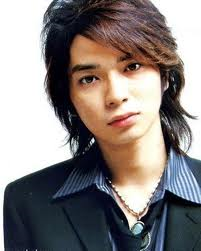 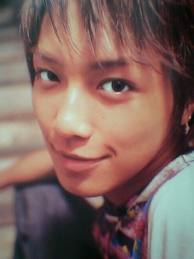 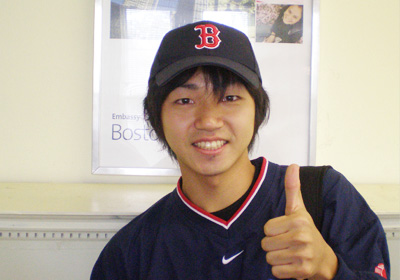 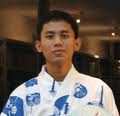 JapaneseEnglishJapaneseEnglishオーストラリアAustraliaタワーTowerブリスベンBrisbaneそしてand thenまちCity日本りょうりJapanese foodおみやげSouvenirにくmeatJapaneseEnglishJapaneseEnglish日本りょうりJapanese foodアメリカ ()おおさか (City)ディズニーランドしゃしんPhotoミッキーMickey MouseおみやげSouvenirのりものAmusement ride